Тема занятия

 ВЫПОЛНЕНИЕ ВОИНСКОГО ПРИВЕТСТВИЯ БЕЗ ОРУЖИЯ НА МЕСТЕ И В ДВИЖЕНИИ Рис. 11 Выполнение воинского приветствия на месте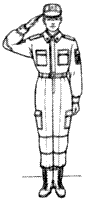 
Если у военнослужащего руки заняты ношей, воинское приветствие выполнять поворотом головы в сторону начальника (старшего). Рис. 12 Выполнение воинского приветствия в движении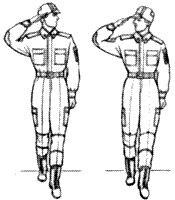  ВЫПОЛНЕНИЕ ВОИНСКОГО ПРИВЕТСТВИЯ С ОРУЖИЕМ НА МЕСТЕ И В ДВИЖЕНИИ               Выполнение воинского приветствия с оружием на месте вне строя производится так же, как и без оружия (ст. 61); при этом положение оружия, за исключением карабина в положении "на плечо", не изменяется и рука к головному убору не прикладывается. При выполнении воинского приветствия с карабином в положении "на плечо" он предварительно берется к ноге.
С оружием в положении "за спину" воинское приветствие выполнять, прикладывая правую руку к головному убору.
Для выполнения воинского приветствия в движении вне строя с оружием у ноги, "на ремень" или "на грудь" за три-четыре шага до начальника (старшего) одновременно с постановкой ноги повернуть голову в его сторону и прекратить движение свободной рукой; с оружием в положении "за спину", кроме того, приложить руку к головному убору.
При выполнении воинского приветствия с карабином в положении "на плечо" правой рукой продолжать движение. Из положения "на караул" карабин берется в положение "к ноге" по команде "К но-ГЕ". По предварительной команде голову поставить прямо, а по исполнительной взять карабин к ноге в три приема:
первый прием - правую руку перенести вверх и взять ею карабин за верхнюю часть цевья и ствольной накладки;
второй прием - перенести карабин к правой ноге так, чтобы приклад касался ступни; левой рукой придерживать карабин у штыковой трубки;
третий прием - быстро опустить левую руку, а правой рукой карабин плавно поставить на землю.

Выполнение воинского приветствия исполнением приема "на караул" с карабином производится только подразделениями и частя-ми при нахождении их в строю на месте. По команде "Для встречи справа (слева, с фронта), на кра-УЛ" карабины берутся в положение "на караул"; все военнослужащие, находящиеся в строю, принимают строевую стойку и одновременно поворачивают голову в сторону начальника, провожая его взглядом. Если в строю у военнослужащих имеются автоматы, пулеметы и ручные гранатометы, положение их не изменяется.Воинское приветствие выполняется четко и молодцевато, с точным соблюдением правил строевой стойки и движения.

. Для выполнения воинского приветствия на месте вне строя без головного убора за три-четыре шага до начальника (старшего) повернуться в его сторону, принять строевую стойку и смотреть ему в лицо, поворачивая вслед за ним голову. Если головной убор надет, то, кроме того, приложить кратчайшим путем правую руку к головному убору так, чтобы пальцы были вместе, ладонь прямая, средний палец касался нижнего края головного убора (у козырька), а локоть был на линии и высоте плеча (рис. 11). При повороте головы в сторону начальника (старшего) положение руки у головного убора остается без изменения (рис. 12). Когда начальник (старший) минует выполняющего воинское приветствие, голову поставить прямо и одновременно с этим опустить руку.              Для выполнения воинского приветствия в движении вне строя без головного убора за три-четыре шага до начальника (старшего) одновременно с постановкой ноги прекратить движение руками, повернуть голову в его сторону и, продолжая движение, смотреть ему в лицо. Пройдя начальника (старшего), голову поставить прямо и продолжать движение руками.
При надетом головном уборе одновременно с постановкой ноги на землю повернуть голову и приложить правую руку к головному убору, левую руку держать неподвижно у бедра (рис. 12); пройдя начальника (старшего), одновременно с постановкой левой ноги на землю голову поставить прямо, а правую руку опустить.
При обгоне начальника (старшего) воинское приветствие выполнять с первым шагом обгона. Со вторым шагом голову поставить прямо и правую руку опустить. Выполнение воинского приветствия по команде "Для встречи справа (слева, с фронта), на кра-УЛ" с карабином из положения "к ноге" осуществляется в два приема:
первый прием - подняв карабин правой рукой, держать его отвесно, стволом против середины груди, прицельной планкой к себе; одновременно с этим левой рукой взять карабин за цевье (четыре пальца спереди на магазине, а большой - под прицельной планкой), кисть левой руки - на высоте пояса (рис. 13, а);  Рис. 13 Выполнение воинского приветствия 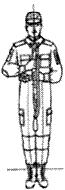 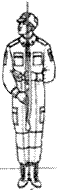 с карабином в положении "на караул"
второй прием - правую руку перенести на шейку ложи и поддерживать ею карабин так, чтобы большой палец был сзади, а остальные пальцы, сложенные вместе и вытянутые, лежали наискось спереди на шейке ложи (рис. 13, б).
Одновременно с выполнением второго приема повернуть голову направо (налево) и провожать начальника взглядом, поворачивая вслед за ним голову.